Муниципальное дошкольное образовательное учреждение«Детский сад №52»Конспект занятия по математикеТема «Перелетные птицы»Ход занятия1. Вводная часть.   Сегодня мы продолжим изучать птиц. Отгадай, о какой птице сейчас пойдёт речь?Кря-кря-кря, ловите мух! А потом в водичку — Плюх! Плавать — это вам не шутка! Так детишек учит … (утка)А что ты знаешь про уток?2. Основная часть.1) Сравнение 2 групп предметов   А теперь посмотрим, всем ли уткам хватило червей. (рис. 1)   Что можно сказать про уток и червей? (Их по 7, их поровну, одинаково)   Одна утка улетела – убираем. Кого больше? (Червей). Почему? (Потому что уток 6)    Какое число больше 6 или 7? 2) Словесная игра «Что, где?»Птицам нужно осмотреться, что где находится, в каком направлении лететь.Например: Где окно? (прямо) Где диван? (справа) Где находится шкаф? (лева у стены) 3) Игра «Составь фигуру»(Нужно взять счётные палочки, если нет, то например: карандаши, зубочистки.)Задания:Составь □ и ∆. Сколько палочек тебе потребуется на □?Сколько палочек тебе потребуется на ∆?Покажи стороны □ и ∆. Сколько их? Сколько углов?Сделай из верёвочки  круг.Можно ли составить его из палочек? Почему? (палочки никак согнуть)  Физминутка. «Лебеди»
Лебеди летят, крыльями машут. (Махи руками)Прогнулись над водой, качают головой.  (Качать головой)Прямо и гордо умеют держаться.  (Распрямить спину)Очень бесшумно на воду садятся.  (Садиться) 4) Ориентировка на листе бумаги   Мы прилетели в теплую страну, в которой для каждой птицы дети делают скворечники.    По центру листа расположите прямоугольник. На прямоугольник  сверху положите  треугольник. Это будит…(крыша). Круг положите в центр прямоугольника. Это…(окно).   Прямоугольник узкий и короткий кладем снизу круга. Дом готов. И конечно чтобы был прочным и надежным скворечник мы все фигуры склеим клеем.  3. Заключительная часть.   Вот и закончилась наша игра. Кем мы сегодня были? Чем мы занимались? Какие задания тебе понравились?Подготовила: воспитатель                                                                                                               Азарова Татьяна Львовна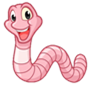 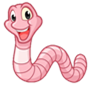 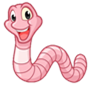 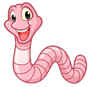 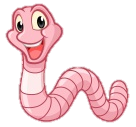 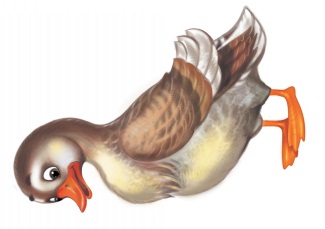 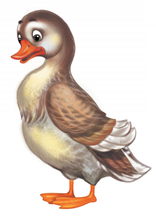 